Образац 2а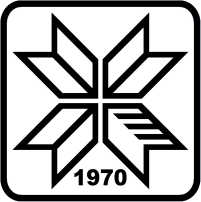 УНИВЕРЗИТЕТ У ПРИШТИНИса привременим седиштем у Косовској Митровици					ФАКУЛТЕТ __________________ИЗВЕШТАЈ О КОМИСИЈЕ ЗА ПРОДУЖЕТАК РАДНОГ ОДНОСА РЕДОВНОМ ПРОФЕСОРУ КОЈИ ЈЕ НАВРШИО 65 ГОДИНА ЖИВОТАСвака рубрика мора бити попуњенаАко нема података, рубрика остаје празна или назначенаНепотпуни извештај биће враћен факултетуI        ПОДАЦИ О ЗАХТЕВУ КАНДИДАТ  И КОМИСИЈА1. Захтев кандидата:2. Датум и место подношења:3. Састав комисије, име и презиме сваког члана, звањe.–––4.Пријављени кандидат-и:–II  ЛИЧНИ ПОДАЦИ  ПРИЈАВЉЕНИХ КАНДИДАТА1. Име, име једног родитеља, презиме и звање:2. Датум и место рођења, општина, Република:3. Садашње запослење, високошколска установа или предузеће:4. Године радног искуства на високошколској установиМесто и трајање специјализација и студијских боравака у иностранству (30 и више дана):Знање светских језика – навести: чита, пише, говориЧланство у стручним и научним асоцијацијама:Кретање у професионалном раду (факултет, универзитет или предузеће, навести сва сарадничка звања као и трајање запослења):Датум избора у звање редовног професора, назив уже научне области:IV  ОБАВЕЗНИ УСЛОВИ Оцена педагошког рада кандидата у студентским анкетама током целокупног претходног изборног периода:Уметничка дела из области музике (композиторско стваралаштво) изведена на концертима у земљи и иностранству; солиста на концерту (дело изведено у целини) са симфонијским или камерним оркестром, солиста у вокално-инструменталном делу, целовечерњи концерт, реситал, улога у оперској представи (извођачка делатност); јавно извођење уметничког дела у редовном приказивању у јавности (за образовно-уметничку област драмске и аудиовизуелне уметности; јавно излагање уметничког дела на самосталним изложбама (за образовно-уметничку област ликовне и примењене уметности и дизајна);Уметничка дела из области музике изведена на фестивалима у земљи и иностранству (композиторско стваралаштво); концерти и оперске представе на фестивалима у земљи и иностранству - солиста на концерту (дело изведено у целини) са симфонијским или камерним оркестром, солиста у вокално-инструменталном делу, целовечерњи концерт, реситал, улога у оперској представи; концерти и оперске представе (извођачка делатност); јавно извођење уметничког дела на смотрама и фестивалима (за образовно-уметничку област драмске и аудиовизуелне уметности).Концерти и оперске представе (извођачка делатност); јавно излагање уметничког дела на колективним жирираним изложбама и манифестацијама (за образовно-уметничку област ликовне и примењене уметности и дизајна):Учествовање или вођење посебних уметничких курсева, семинара или мајсторских радионица у земљи и иностранству (за образовно-уметничку област ликовне и примењене уметности и дизајна и образовно-уметничку област драмске и аудиовизуелне уметности): мајсторски курсеви, семинари, радионице, јавна предавања у земљи и иностранству (за образовно-уметничку област област музичка уметност):Учешће на музичким такмичењима у земљи и иностранству (за образовно-уметничку област музичке уметности); Учешће на домаћим или међународним конкурсима уметничких дела (за образовно-уметничку област ликовне и примењене уметности и дизајна):Комерцијална реализација уметничког дела (за образовно-уметничку област ликовне и примењене уметности и дизајна и образовно-уметничку област драмске и аудиовизуелне уметности):Награде и признања за уметнички рад у земљи и иностранству:Објављена теоријска или уџбеничка дела у земљи и иностранству (књиге и стручна периодика, аутор-и, наслов, година издања, ИСБН број и одлука стручног органа факултета, објављен CD са рецензијом (за образовно-уметничку област област музичка и уметност):Резултати у развоју уметничко-наставног подмлатка на факултету:Менторство при изради завршних радова на свим нивоима студија, а уколико студијским програмом није омогућено да наставник буде биран за руководиоца завршног рада, то се може заменити са једном репрезентативном рефернцом у ужој уметничкој области за коју се бира, у периоду од последњег избора у звање доцента, односно са две репрезентативне референце у ужој уметничкој области за коју се бира, у периоду од последњег избора у звање ванредног професора:V  ИЗБОРНИ УСЛОВИ Изборни елементи стручно-професионалног доприноса:Изборни елементи доприноса академској и широј заједници:Изборни елементи сарадње са другим високошколским, научно-истарживачким, односно институцијама културе или уметности у земљи и иностранству:VI     ПРИЗНАЊА, НАГРАДЕ И ОДЛИКОВАЊА ЗА ПРОФЕСИОНАЛНИ РАДVII  ОСТАЛОVIII АНАЛИЗА РАДА КАНДИДАТА (на једној страници куцаног текста): IX МИШЉЕЊЕ О ИСПУЊЕНОСТИ УСЛОВА  ЗА ПРОДУЖЕТАК РАДНОГ ОДНОСА РЕДОВНОМ ПРОФЕСОРУ КОЈИ ЈЕ НАВРШИО 65 ГОДИНА ЖИВОТАНАПОМЕНА: Потребно је експлицитно, на ½ странице куцаног текста, навести да ли сваки кандидат појединачно испуњава или не испуњава услове за избор у одређено звање наставника. X  ПРЕДЛОГ КОМИСИЈЕ                                                                              ПОТПИСИ ЧЛАНОВА КОМИСИЈЕ:1. ________________________________________2. ________________________________________3. ________________________________________НАПОМЕНА:Извештај се пише навођењем кратких одговора, са валидним подацима, у облику обрасца, без сувишног текста.Члан комисије који не жели да потпише извештај, јер се не слаже са мишљењем већине чланова комисије, дужан је да наведе образложење, односно разлоге због којих не жели да потпише извештај.